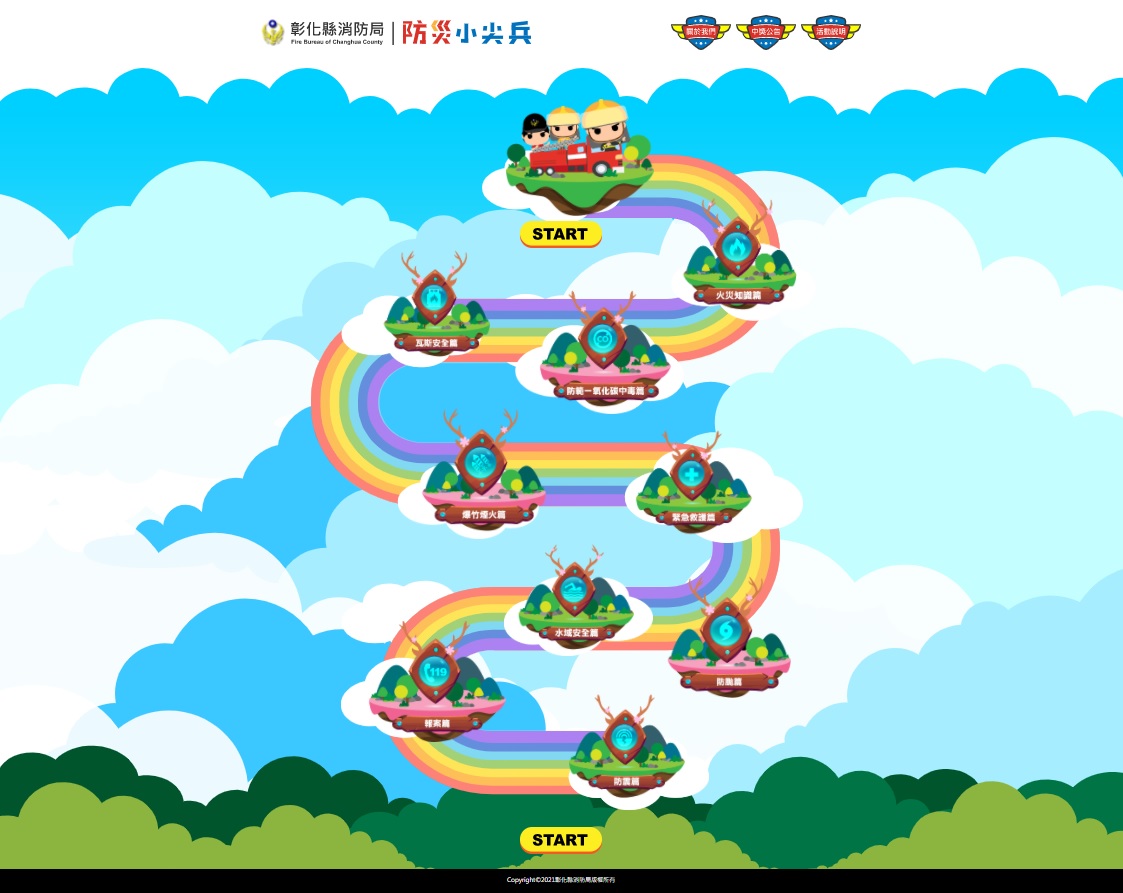 彰化縣消防局「防災小尖兵」網址:http://firegame.chfd.gov.twQRcode: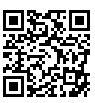 